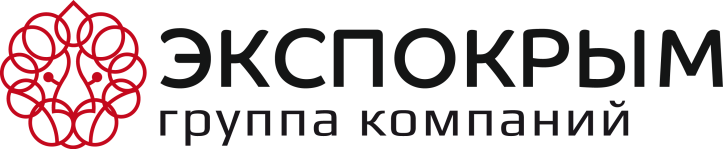 295000, Республика Крым,г.Симферополь, пр.Кирова,32/1ООО «ЭкспоКрым»тел./факс: 8(978) 839-0123Уважаемые господа!Приглашаем Вас принять участие в III выставке производителей России«РосЭкспоКрым 2016» Импортозамещение3-5 июня 2016 годаМесто проведения: Республика Крым, г.Ялта, ул.Дражинского, 50Гостиница «Ялта- Интурист»Организатор: Выставочное объединение «ЭкспоКрым»Официальная поддержка: Министерство промышленности и торговли РФ                                                  Министерство сельского хозяйства РК                                                  Министерство промышленной политики РКТематические разделы экспозиции «Продовольствие», зал ХрустальныйМясо, птицаРыба, морепродуктыБакалеяМолочная продукцияМасложировая продукция, соусыЗамороженные продуктыКондитерские и хлебобулочные изделияКонсервацияАлкогольные и безалкогольные напиткиФрукты, овощиЧай, кофеЗдоровое питаниеТара и упаковка продуктов, этикеткаПищевые ингредиенты, добавки, специиОборудование для пищевой промышленностиМоющие и дезинфицирующие средстваСопутствующая продукцияТематические разделы экспозиции «Промышленность», зал «Санта-Барбара»Производство товаров народного потребления и услуг для населенияМебельная промышленностьХимическая промышленностьМедицина и фармацевтикаСельское хозяйствоСтроительная индустрияМеталлургияДеревообработкаТопливно-энергетический комплексТранспорт и логистика Банки и финансовые услуги Товары сегмента HoReCaЭкология. Защита окружающей среды Цены указаны без НДСПосетители выставки:Руководители оптовых баз, складов продуктов питания, торговых точек и сетейДистрибьюторы продуктов питанияПредставители сетей-ритейлеровСпециалисты по закупкам из розничных сетей Руководители и специалисты предприятий общественного питания, сегмента HoReCaЦели выставки: Продвижение новых товаров,  материалов и оборудования в Крымском регионеОбмен опытом в системах и технологиях производства товаров и услугОзнакомление с особенностями и инновациями производства Установление партнерских отношений между производителями и потребителямиЗаключение договоров с участниками выставки — поставщиками продуктов питанияРаспорядок работы выставки:	Участие на выставке дает Вам возможность в короткие временные сроки объективно оценить предлагаемый ассортимент и ценовую политику;  способствует укреплению деловых связей с партнерами и конкурентами. 	Встречи на выставках – полезная информация и импульс в продвижении и успешном развитии предприятия.	Приглашаем Вас ознакомиться с новыми  идеями, новыми знаниями, опытом успешных компаний и методами совершенствования бизнеса.	Будем Рады видеть Вас в Ялте! Деловая программа выставки производителей России «РосЭкспоКрым 2016» 03-05 июня 2016Выставка проходит при поддержке:Министерства промышленности и торговли Российской ФедерацииМинистерства сельского хозяйства Российской ФедерацииА также при участии:Министерства сельского хозяйства Республики КрымМинистерства промышленной политики Республики КрымДеловая программа «РОСЭКСПОКРЫМ» 2016 находится в стадии разработки и формирования!Возможны изменения.РАСЧЕТ СТОИМОСТИ УЧАСТИЯ В ВЫСТАВКЕРАСЧЕТ СТОИМОСТИ УЧАСТИЯ В ВЫСТАВКЕОборудованная площадь (min.4м2)    6500 руб. за Включает заднюю и боковые стенки, 1стол, 2 стула, розетка 220v),  надпись на фризовой панели, общее освещение, охрана в нерабочее время и уборка помещения.Включает заднюю и боковые стенки, 1стол, 2 стула, розетка 220v),  надпись на фризовой панели, общее освещение, охрана в нерабочее время и уборка помещения.Необорудованная площадь(min.9м2)    5500 руб.за Включает площадь на выставке, общее освещение, охрана в нерабочее время и уборка помещения.Включает площадь на выставке, общее освещение, охрана в нерабочее время и уборка помещения.Рабочее место    (стол, 2 стула, общее освещение)            8000 руб.Открытая площадь на улице (min.10м2)            4000 руб. за 1м²Заочное участие             9000 руб.Размещение макета в официальном каталоге выставки (текстовый модуль формата А6 горизонтальный +  цветной логотип), распространение рекламной продукции на выставочной площадке (листовки, брошюры и др.).Размещение макета в официальном каталоге выставки (текстовый модуль формата А6 горизонтальный +  цветной логотип), распространение рекламной продукции на выставочной площадке (листовки, брошюры и др.).Заочное участие    12000 руб. за 1стр.Размещение рекламных материалов в официальном каталоге выставке (1страница в цветном изображении формата А5 (для готового макета размер 148*210 мм), распространение рекламной продукции на выставочной площадке (листовки, брошюры и др.).Размещение рекламных материалов в официальном каталоге выставке (1страница в цветном изображении формата А5 (для готового макета размер 148*210 мм), распространение рекламной продукции на выставочной площадке (листовки, брошюры и др.).Заочное участие    15000 руб. за 2стр.Размещение рекламных материалов в официальном каталоге выставке (2 страницы в цветном изображении формата А5 (для готового макета размер 148*210 мм), распространение рекламной продукции на выставочной площадке (листовки, брошюры и др.).Размещение рекламных материалов в официальном каталоге выставке (2 страницы в цветном изображении формата А5 (для готового макета размер 148*210 мм), распространение рекламной продукции на выставочной площадке (листовки, брошюры и др.).Заочное участие: размещение баннера над выставочной площадкой9000 рубОбязательные организационные взносы  10000 руб.Обязательный организационный взнос включает  проведение общей рекламной кампании выставки в СМИ, размещение информации в официальном каталоге выставки, 2 каталога,  2 пригласительных на банкет, пропуска для автотранспорта на территорию выставки в период монтажа-демонтажа, участие во всех мероприятиях выставки, услуги по бронированию гостиницы.Обязательный организационный взнос включает  проведение общей рекламной кампании выставки в СМИ, размещение информации в официальном каталоге выставки, 2 каталога,  2 пригласительных на банкет, пропуска для автотранспорта на территорию выставки в период монтажа-демонтажа, участие во всех мероприятиях выставки, услуги по бронированию гостиницы.ДОПОЛНИТЕЛЬНЫЕ УСЛУГИДОПОЛНИТЕЛЬНЫЕ УСЛУГИПромоутеры, 1 чел1500 руб/деньМонтаж и оформление стендов:2 июня    с 10.00 – 19.00 (согласно графику)Время работы выставки: 3-5 июняс 10.00 –18.00Демонтаж:5 июняс 16.00 –20.00Работа охраны:2 июняс 19.00 –10.003-5 июняс 18.00 –10.0003 июня 2016 года10:00-18:00Время работы выставки12:00-12:30Зал «Хрустальный»Торжественная  церемония официального открытия выставки производителей России «РосЭкспоКрым 2016»-   I специализированную выставку «Здоровье. – Крым -2015».10:15-11:15Конференц-зал «Ялтинский берег» Семинар на тему: Реализация российской продукции на мировой арене. Докладчики: Андрей Лев  —  независимый бизнес-консультант Международной маркетинговой компании «ММК»; Андрей Лебедев  - консультант по маркетингу, специалист по привлечению новых клиентов и увеличения объемов продаж Международной маркетинговой компании «ММК».11:15-12:15Конференц-зал «Ялтинский берег» Семинар на тему: Свободная экономическая зона. Практические вопросы получения статуса участника и иные механизмы работы с инвесторами в Крыму и в г. Севастополь» Докладчик: ООО «Финансы.Право.Инвестиции» г. Симферополь12:40-14:00Конференц-зал «Ялтинский берег» Круглый стол с участием Министерства промышленности и торговли РФ, Министерства промышленной политики РК, Министерства сельского хозяйства РК, СМИ и производителей.Темы круглого стола:Развитие виноградарства и виноделия в Республике Крым;Государственная поддержка развития агропромышленного комплекса эффективные решения проблем импортозамещения Республики Крым.Перспективы импортозамещения в промышленном производстве Крыма14:15-15:15Конференц-зал «Ялтинский берег» Тема: «Сроки и порядок подключения  к системе ЕГАИС»Докладчик: Головченко Ольга Сергеевна, главный консультант отдела контроля оборота алкогольной продукции управления регулирования отдельных видов хозяйственной деятельности.15:30-16:30Конференц-зал «Ялтинский берег» Тема: Импортозамещение в российской промышленностиДокладчик: Евгений Уваров – руководитель  Межрегиональной общественной организации «Национальная промышленность».4 июня 2016 года10:00-18:00Зал «Хрустальный»Время работы выставки                                                                                                   10:30– 11:30Конференц-зал «Ялтинский берег» Тема: Логистика в Крым в уловиях импортозамещения.Докладчик: Гарипов М. – Представитель Южного Торгово-Транспортного  Союза12:00 – 17:00Конференц-зал «Ялтинский берег» БИРЖА СЕТЕВЫХ ПОСТАВЩИКОВ.Профессиональная бизнес-встреча  представителей торговых сетей, ритейлеров с производителями России.10:00-18:00Конференц-зал «Ялтинский берег»Презентации участников  5 июня 2016 года10:00-16:00    Время работы выставки         12:00-13:00 Зал «Хрустальный»Церемония официального закрытия выставки.   Награждение участников выставки дипломами.           